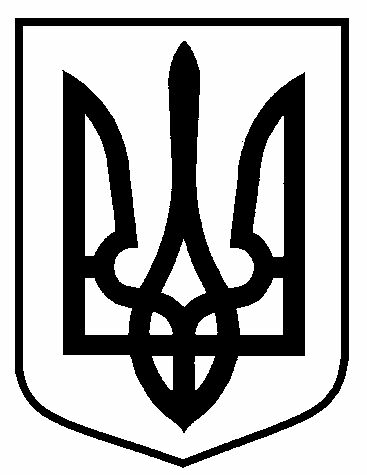 РОЗПОРЯДЖЕННЯМІСЬКОГО   ГОЛОВИм. Сумивід 25.03.2021   № 110-кс	Відповідно до пункту 20 частини 4 статті 42 Закону України           «Про місцеве самоврядування в Україні», постанови Кабінету Міністрів України від 09.03.2006 № 268 «Про упорядкування структури та умов оплати праці працівників апарату органів виконавчої влади, органів прокуратури, судів та інших органів» (зі змінами), Розпорядження міського голови           від 15.01.2021 № 20-к «Про Порядок преміювання працівників апарату та виконавчих органів Сумської міської ради на 2021 рік», Розпорядження міського голови від 16.03.2021 № 147-В «Про відпустку Чумаченко О.Ю.»	Виплатити премію за березень 2021 року виконуючому обов’язки начальника управління охорони здоров'я Сумської міської ради          Кіпенко Наталії Борисівні в розмірі 50%, враховуючи особистий внесок в загальні результати роботи управління, виходячи із посадового окладу з урахуванням надбавок та доплат за рахунок економії фонду заробітної плати.Міський голова                                                                          О.М. ЛисенкоВащенко 787-000	Розіслати: до справи, УОЗ СМР.Про преміювання виконуючого обов’язки начальника управління охорони здоров'я Сумської міської ради за березень 2021 року